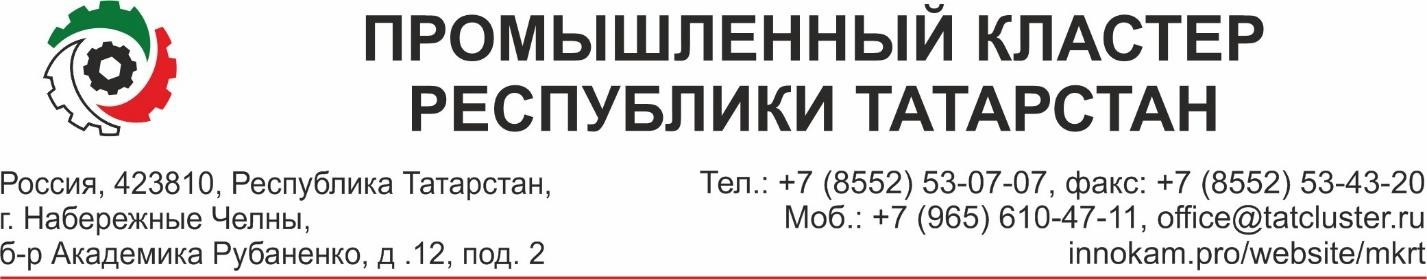 Исх.  №   1-1650/ 1                                                           от «27» февраля 2023 г. Президенту Союза - Председатель Правления Академику Международной Академии Холода Россоюзхолодпром Г-ну Дубровину Ю.Н.Уважаемый Юрий Николаевич! В рамках реализации национального проекта «Повышение производительности труда», представляем Вашему вниманию приоритетные проекты Промышленного кластера Республики Татарстан: «Роботизированные решения для оптимизации производственных процессов» для различных отраслей промышленности, а также «Автоматизированные решения для оптимизации складской логистики и систем взвешивания». Проект направлен на решение стратегических задач от повышения производительности до создания новых высококвалифицированных рабочих мест и уменьшение издержек на производстве, с помощью внедрения специализированных роботизированных технологических комплексов и автоматизации склада. Прошу Вас, уважаемый Юрий Николаевич, рассмотреть возможность организации рабочей встречи, с целью презентации решений для Вашего предприятия.  Контактное лицо – Лариса Личкановская, моб.: +7 967 372 88 20, lichkanovskaya.l@tatcluster.ru. Приложение: Презентация проекта «Роботизированные решения для оптимизации производственных процессов», «Автоматизированные решения для оптимизации складской логистики и систем взвешивания».  С уважением, 	 	 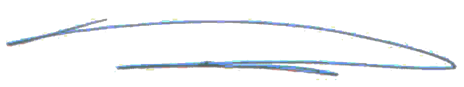 Председатель  Правления 	  	 С.В. Майоров 